Name  	  Date  	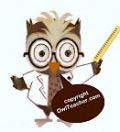 American HistoryChapter 2 – The American Revolution Study Guide for TestDirections: handwrite your answers neatly on a separate sheet of paper.  Staple this page to your work. This study guide is worth five extra credit points on the test, if it is finished.Study all of your terms for this unit; they will be on the test in one form or another!Describe the French and Indian War:What was the Albany Plan of Union?What happened in the Boston Massacre and how did it start?Explain the Tea Act that the British imposed on the colonies.What was the First Continental Congress and why did it meet?Describe the Battles at Lexington and Concord:What was the Second Continental Congress and why did they meet?What are the differences between Loyalists and Patriots?Who was on each side of the French and Indian War?Why were colonists angry about the Proclamation of 1763?Why did the colonists write the Olive Branch Peition?Explain what happened during the Boston Tea Party (Be sure to include events leading up to the Tea Party and who was involved)What advantages did the Continental Army have over the British Army and what advantages did the British have over the Americans?Describe the Treaty of Paris that ended the Revolutionary War (What were the terms of the treaty?):Tell about the Battle of Bunker Hill (Who won, basics of the battle):Describe the Battle of Saratoga and explain why it was important:What happened at the final battle of the American Revolution, the Battle of Yorktown?Who was Thomas Paine and what did he do?What happened at the Battle of Trenton? Be specific!What was the impact of the Revolution on women, African Americans, and Native Americans?How did the French and Indian War lead to the Revolutionary War?Essay Question: How did the British treatment of the colonies and their attitude towards the colonies lead to a revolutionary war? In your answer, you must write about British taxation, British laws, and reactions of the colonies.  In addition, be sure to include actions that the colonists took to try and work things out with the British and avoid a war.What role did propaganda play in fueling the Revolutionary War with Britain?  You must include evidence from the Boston Massacre, Common Sense, Committees of Correspondence and The American CrisisExtra Credit Questions:Which river did George Washington and his army cross on Christmas Night of 1776?Where did the colonists of Lexington and Concord hide their weapons when they found out that the British were coming?Where is the actual, original copy of the Declaration of Independence stored today?The Hessian Army were mercenaries for Great Britain. Which country were they from?What signal did Paul Revere come up with to let his comrades know if the British were coming by sea or by land?